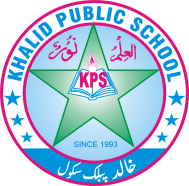 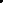 Encircle the correct answer.    4×10=40Sound is the type of ________.A)heat.        B) energy.      C) force.     D) electricity. The measure of amount of energy in sound waves called_________.A)intensity of light.      B) sound waves.     C) pleasant sound.    D) vibration Irregular pattern make unpleasant sound called_________.A)air pollution.     B) land pollution.     C)  noise pollution.     D) soft sound.Vibration object produce_________.A)sound.         B) heat.      C) electrical.     D)lightThe frequency of sound is measured in__________.A)kilometers.     B)hertz.     C) second.    D) kilograms .The flow of electricity is called_________.A)atom.       B)static electricity.    C) electronic current.   D) electric current.The net charge on neutral atom.A)-       B)1.    C)0.       D)+An electric current flow in a/an___________.A)closed.      B)open.      C) incomplete.     D)broken .A___________is not part of an electric circuit.A)switch.     B) wire.     C) battery.     D) magnet.    10. A________controlthe flow of elecric current.          A) battery.    B) wire.      C) switch.    D) bulb.  11. The two ends of magnet are called________.         A) pole.    B) magnetism.    C) magnet field.   D) attraction.      12. Ancient sailors used _________to find their way in the ocean.         A) comoasses.    B) magnetic pole.    C) electric current. D) permanent magnet.      13. All magnets have________poles.        A) north and east.   B) east and west.  C) north and south.    D) south and east.      14. Which of the following is a non-magnetic material?         A) iron.    B) steel.     C) wool.    D) copper.       15. We can convert an iron nail into a magnet by using _______energy.        A) light.    B) sound.    C) heat.    D) electric.      16. Continental crust is ________km thick.      A) 8 to 70.      B) 7to 70.     C) 3to 80.     D) 40to 70     17. The _______ is made of molten mantle.       A) outer core.   B) mantle.     C) crust.    D) core.     18. Almost ______% of the earth is covered with water.       A) 70.       B) 85.       C) 65.     D) 60     19. The thickest layer of the earth is the_______.        A) mantle.    B) core.     C) continental crust.    D) oceanic crust.      20. Which of the following is a source of underground water?        A) oceanic.    B) rivers.   C) aquifers.   D) glaciers.Q#2 Write “True”or “False”.    3/Glaciers and ice caps cotain marine water.        (.         )Rivers are flowing water bodies.                     (.            )Magnet attract wooden materials.                   (.             )Q#3 Match column A with column B.       05/          Column A                                               Column B Continental crust                                    iron, oxygen,silicon, aluminium.Oceanic crust                                         Iron and nickel.Mantle.                                                    Granite.Outer core.                                              Iron.Inner core                                                Basalt.             